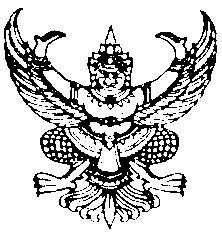 ประกาศคณะกรรมการคัดเลือกพนักงานส่วนตำบล เพื่อแต่งตั้งให้ดำรงตำแหน่งในระดับที่สูงขึ้น สำหรับตำแหน่งผู้บริหารขององค์การบริหารส่วนตำบลนาวงเรื่อง  รับสมัครคัดเลือกพนักงานส่วนตำบลเพื่อแต่งตั้งให้ดำรงตำแหน่งในระดับที่สูงขึ้น                       สำหรับตำแหน่งผู้บริหารขององค์การบริหารส่วนตำบลนาวง………………………………….   	ด้วยคณะกรรมการคัดเลือกเพื่อแต่งตั้งพนักงานส่วนตำบลให้ดำรงตำแหน่งที่สูงขึ้นสำหรับตำแหน่งผู้บริหารสังกัด องค์การบริหารส่วนตำบลนาวง  จะดำเนินการคัดเลือกเพื่อแต่งตั้งพนักงานส่วนตำบลให้ดำรงตำแหน่งที่สูงขึ้น สำหรับตำแหน่งผู้บริหารขององค์การบริหารส่วนตำบลนาวง  อำเภอห้วยยอด  จังหวัดตรัง สำหรับตำแหน่ง ผู้อำนวยการกองคลัง  (นักบริหารงานการคลัง ระดับ 7)	อาศัยอำนาจตามความในข้อ 102,103,107 และ 153 แห่งประกาศคณะกรรมการพนักงานส่วนตำบลจังหวัดตรัง เรื่อง หลักเกณฑ์และเงื่อนไขเกี่ยวกับการบริหารงานบุคคลขององค์การบริหารส่วนตำบล พ.ศ. 2545  (และแก้ไขเพิ่มเติมจนถึง พ.ศ. 2550) และคำสั่งองค์การบริหารส่วนตำบลนาวง   ที่ 266/2557 ลงวันที่ 22 ตุลาคม  2557 เรื่อง แต่งตั้งคณะกรรมการคัดเลือกเพื่อแต่งตั้งพนักงานส่วนตำบลให้ดำรงตำแหน่งที่สูงขึ้นสำหรับตำแหน่งผู้บริหารขององค์การบริหารส่วนตำบล จึงประกาศรับสมัครคัดเลือกพนักงานส่วนตำบล ดังนี้	  1. ตำแหน่งที่รับสมัครคัดเลือกผู้อำนวยการกองคลัง  (นักบริหารงานการคลัง ระดับ 7)  สังกัดองค์การบริหารส่วนตำบลนาวง อำเภอห้วยยอด  จังหวัดตรัง  จำนวน 1 อัตรา	  2. รายละเอียดตำแหน่ง หน้าที่และความรับผิดชอบหน้าที่ความรับผิดชอบของตำแหน่ง ลักษณะงานที่ปฏิบัติและความรู้ความสามารถที่ต้องการ(ผนวก ก.)3.  คุณสมบัติของผู้มีสิทธิสมัครคัดเลือกผู้สมัครเข้ารับการคัดเลือกจะต้องเป็นผู้มีคุณสมบัติครบถ้วนตามคุณสมบัติเฉพาะสำหรับตำแหน่ง ผู้อำนวยการกองคลัง  (นักบริหารงานการคลัง ระดับ 7)  ในวันที่สมัคร  (วันที่ 10 พฤศจิกายน – 28  พฤศจิกายน2557)  รายละเอียดดังนี้ 3.1  คุณสมบัติเฉพาะสำหรับตำแหน่งผู้อำนวยการกองคลัง (นักบริหารงานการคลัง 7)         	        -  มีคุณสมบัติเฉพาะสำหรับตำแหน่งนักบริหารงานการคลัง 6 ข้อ 1 และ       		        (1)  ดำรงตำแหน่งหรือเคยดำรงตำแหน่งหัวหน้าส่วนการคลัง (นักบริหารงานการคลัง 7)  หรือหัวหน้าฝ่าย  (นักบริหารงานการคลัง 7) หรือที่ ก.อบต. เทียบเท่ามาแล้วไม่น้อยกว่า 2 ปี  โดยจะต้องปฏิบัติราชการเกี่ยวกับงานบริหารงานการคลัง  หรืองานอื่นที่เกี่ยวข้องมาแล้วไม่น้อยกว่า 1 ปี  หรือ 			                   (2)  ดำรงตำแหน่งหรือเคยดำรงตำแหน่งไม่ต่ำกว่าหัวหน้าส่วนการคลัง (นักบริหารงานการคลัง 6 หรือเจ้าหน้าที่บริหารงานการเงินและบัญชี 6) หรือหัวหน้าฝ่าย (นักบริหารงานการคลัง 6 หรือเจ้าหน้าที่บริหารงานการเงินและบัญชี 6)  หรือที่ ก.อบต.เทียบเท่ามาแล้วไม่น้อยกว่า 4 ปี  โดยจะต้องปฏิบัติราชการเกี่ยวกับงานบริหารงานการคลัง  หรืองานอื่นที่เกี่ยวข้องมาแล้วไม่น้อยกว่า 1 ปี กำหนดเวลา 4 ปี ให้ลดเป็น 3 ปี สำหรับผู้ได้รับปริญญาโทหรือเทียบได้ไม่ต่ำกว่านี้ทางบัญชี  พาณิชยศาสตร์  เศรษฐศาสตร์  บริหารการคลัง  การเงิน  การเงินและการธนาคาร  บริหารธุรกิจ  การจัดการทั่วไป (เฉพาะทางบริหารธุรกิจและ การจัดการทั่วไปต้องมีการศึกษาวิชาบัญชีไม่น้อยกว่า 15  หน่วยกิต)  หรือทางอื่นที่ ก.อบต.กำหนด ว่าใช้เป็นคุณสมบัติเฉพาะสำหรับตำแหน่งนี้ได้		3.2  เงินเดือนไม่ต่ำกว่าขั้น  16,190  บาท  (ขั้นต่ำของระดับ 7)	-2-	4.  ความรู้ความสามารถที่ต้องการ4.1   มีความรู้ในการบริหารงานการคลังอย่างเหมาะสมแก่การปฏิบัติหน้าที่4.2   มีความสามารถในการริเริ่มปรับปรุงนโยบายและแผนงาน4.3   มีความรู้ความเข้าใจนโยบายและแผนงานด้านต่างๆของส่วนราชการที่สังกัด4.4   มีความสามารถในการจัดทำแผนงาน  ควบคุมตรวจสอบ ให้คำปรึกษาแนะนำและเสนอแนะ           วิธีการแก้ไขปรับปรุงการปฏิบัติงานที่อยู่ในความรับผิดชอบ   มีความสามารถในการปกครองบังคับบัญชา   มีความสามารถในการติดต่อประสานงานและมีมนุษย์สัมพันธ์ที่ดี   มีความรู้ความเข้าใจในหลักการบริหารงานบุคคล   มีความรู้ทั่วไปเกี่ยวกับแผนพัฒนาเศรษฐกิจและสังคมของประเทศ   มีความรู้ความสามารถในการใช้คอมพิวเตอร์	5.  การรับสมัครเข้ารับการคัดเลือกและสถานที่รับสมัคร	ให้ผู้มีสิทธิสมัครเข้ารับการคัดเลือกยื่นใบสมัครด้วยตนเองพร้อมเอกสารและหลักฐานตาม ข้อ 6  และข้อมูลบุคคล (เอกสารหมายเลข  2)  และหนังสือรับรองจากนายกองค์การบริหารส่วนตำบล   ที่ตนสังกัดอยู่  ซึ่งได้อนุญาตให้มาสมัครเข้ารับการคัดเลือกได้ที่ งานการเจ้าหน้าที่ สำนักงานปลัด ฯ  องค์การบริหารส่วนตำบลนาวง  อำเภอห้วยยอด จังหวัดตรัง  ตั้งแต่ วันที่ 10 พฤศจิกายน – 28  พฤศจิกายน  2557  เว้นวันหยุดราชการ หรือสอบถามรายละเอียดได้ทางโทรศัพท์หมายเลข 0-7557-0268 ในวันและเวลาราชการ โดยผู้สมัครเข้ารับการคัดเลือกต้องตรวจสอบและรับรองคุณสมบัติของตนเองว่าถูกต้องและมีคุณสมบัติครบถ้วนตามคุณสมบัติในตำแหน่งที่สมัคร	6. เอกสารและหลักฐานในการสมัครคัดเลือก 		6.1  ใบสมัครตามแบบที่คณะกรรมการฯ กำหนด (เอกสารหมายเลข 1 แนบท้ายประกาศ)		6.2  สำเนาบัตรประจำตัวเจ้าหน้าที่ของรัฐ จำนวน 1 ฉบับ		6.3  สำเนาทะเบียนประวัติพนักงานส่วนตำบล จำนวน 1 ฉบับ		6.4  สำเนาคุณวุฒิการศึกษาซึ่งเป็นคุณสมบัติเฉพาะสำหรับตำแหน่งที่สมัครคัดเลือก จำนวน 1  ฉบับ6.5  รูปถ่ายเครื่องแบบข้าราชการหน้าตรงไม่สวมหมวก และไม่ใส่แว่นตาดำ ขนาด  1 นิ้ว  จำนวน 2 รูป (ถ่ายไว้ไม่เกิน 6 เดือน) โดยเขียนชื่อ-ชื่อสกุล หลังรูปถ่ายด้วยตนเอง6.6  หลักฐานเกี่ยวกับประวัติบุคคลและประวัติการรับราชการ (เอกสารหมายเลข 2 แนบท้ายประกาศ) จำนวน 1 ชุด6.7  หนังสือรับรองจากสำนักงาน ก.อบต. ว่าเป็นผู้ผ่านการประเมินเทียบประสบการณ์การบริหาร กรณีที่ นำคุณวุฒิปริญญาโทมาเทียบเป็นประสบการณ์การบริหารเพื่อลดระยะเวลาในการดำรงตำแหน่งบริหาร จำนวน 1 ชุด6.8  หนังสือรับรองขององค์การบริหารส่วนตำบลที่ตนเองสังกัดอยู่ว่ามีคุณสมบัติครบถ้วนตามที่กำหนดในประกาศนี้ และยินยอมให้สมัครเข้ารับการคัดเลือก6.9  ใบรับรองแพทย์  ซึ่งออกให้ไม่เกิน 6 เดือน6.10  หลักฐานอื่น ๆ เช่น ใบสำคัญการสมรส  การเปลี่ยนชื่อ –ชื่อสกุล (ถ้ามี)- 3 –	7. ค่าธรรมเนียมการสมัครเข้ารับการคัดเลือก 	        ผู้สมัครจะต้องชำระค่าธรรมเนียมการสมัครเข้ารับการคัดเลือกเพื่อดำรงตำแหน่งในระดับที่สูงขึ้นสำหรับตำแหน่งผู้บริหาร ตำแหน่งละ 400 บาท  (สี่ร้อยบาทถ้วน)  ชำระในวันสมัคร 	8.  หลักเกณฑ์และวิธีการคัดเลือกเพื่อประเมินความเหมาะสมกับตำแหน่ง               8.1  ผู้สมัครจะต้องส่งแบบแสดงวิสัยทัศน์ในการปฏิบัติงานในตำแหน่งที่เข้ารับการคัดเลือกพร้อมทั้งจัดส่งเอกสารแสดงผลงานที่ประสบความสำเร็จจำนวนไม่เกิน 2 ชิ้น  จำนวน  9  ชุด  ภายในวันที่รับสมัคร               8.2  คณะกรรมการคัดเลือกฯ  จะดำเนินการคัดเลือกโดยประเมินจากข้อมูลในเอกสารต่าง ๆ ที่ผู้สมัครยื่นแสดงต่อคณะกรรมการคัดเลือกฯ ตามเอกสารแนบท้ายประกาศ 1- 2 เอกสารวิสัยทัศน์และจะดำเนินการสัมภาษณ์  (รายละเอียดตามผนวก ข.และผนวก ค.)          9.  การประกาศรายชื่อผู้มีสิทธิ์เข้ารับการคัดเลือก วัน เวลา และสถานที่ประเมินความเหมาะสมสำหรับตำแหน่ง               9.1 คณะกรรมการคัดเลือก ฯ จะประกาศรายชื่อผู้มีสิทธิ์เข้ารับการคัดเลือกภายหลังตรวจสอบคุณสมบัติถูกต้องแล้ว โดยจะปิดประกาศให้ทราบ ณ ที่ทำการองค์การบริหารส่วนตำบลนาวง ในวันที่  2  ธันวาคม   2557                9.2  คณะกรรมการคัดเลือกฯ  จะดำเนินการสัมภาษณ์บุคคล  ในวันเสาร์ที่  13  ธันวาคม  2557  ตั้งแต่เวลา  09.00  น. เป็นต้นไป  ณ  ห้องประชุมรัษฎานุประดิษฐ์   ชั้น 3  ศาลากลางจังหวัดตรัง            10. การแต่งกาย 	 ผู้มีสิทธิเข้ารับการคัดเลือกจะต้องแต่งเครื่องแบบสีกากีคอพับแขนยาว  ในวันสัมภาษณ์และให้นำบัตรประจำตัวพนักงานส่วนตำบลไปแสดงตัวในวันคัดเลือกด้วย					          11.  เกณฑ์การตัดสินและการขึ้นบัญชีผู้ผ่านการคัดเลือก 	       การตัดสินว่าผู้ใดเป็นผู้ได้รับการคัดเลือก ผู้ผ่านการคัดเลือกจะต้องได้คะแนนสมรรถนะหลักทางการบริหาร การปฏิบัติงานในหน้าที่ ความประพฤติ คุณลักษณะอื่น ๆ และคุณสมบัติของผู้สมัครคัดเลือก รวมกันไม่ต่ำกว่าร้อยละ 60           12.  การประกาศรายชื่อผู้ได้รับการคัดเลือก                 คณะกรรมการคัดเลือกฯ จะประกาศรายชื่อผู้ได้รับการคัดเลือก ในวันที่  16 ธันวาคม 2557  ณ ที่ทำการองค์การบริหารส่วนตำบลนาวง อำเภอห้วยยอด จังหวัดตรัง                 คณะกรรมการคัดเลือกจะรวมคะแนนการประเมินคุณสมบัติและคะแนนการสัมภาษณ์แล้วจัดลำดับจากผู้ที่ได้คะแนนสูงสุดไปหาผู้ที่ได้คะแนนต่ำสุด หากคะแนนของแต่ละบุคคลปรากฏว่าคะแนนรวมเท่ากันให้จัดลำดับคะแนน ดังนี้ถ้าคะแนนรวมเท่ากันจะพิจารณาจากคะแนนสัมภาษณ์ก่อน 		(ข)   ถ้าคะแนนสัมภาษณ์เท่ากัน  จะพิจารณาจากผู้ได้รับแต่งตั้งให้ดำรงตำแหน่งในตำแหน่งระดับ	      ปัจจุบันก่อน 	(ค)   ถ้าได้รับแต่งตั้งให้ดำรงตำแหน่งในตำแหน่งระดับพร้อมกันจะพิจารณาจากเงินเดือนว่าผู้ใดมากกว่า 	(ง)   ถ้าเงินเดือนเท่ากันจะพิจารณาจากอายุราชการ 	(จ)   ถ้าอายุราชการเท่ากันจะพิจารณาจากเครื่องราชอิสริยาภรณ์ชั้นสูงกว่า 	(ฉ)   ถ้าเครื่องราชอิสริยาภรณ์ชั้นเดียวกันจะพิจารณาว่าผู้ใดได้รับก่อน 	(ช)   ถ้าได้รับเครื่องราชอิสริยาภรณ์ในชั้นเดียวกันพร้อมกันให้พิจารณาผู้ใดมีอายุมากกว่า- 4 -                     13.  การบรรจุและแต่งตั้งผู้ได้รับการคัดเลือก 	 13.1  เมื่อประกาศผลการคัดเลือกแล้ว คณะกรรมการฯ จะรายงานผลการคัดเลือกให้    นายกองค์การบริหารส่วนตำบล เพื่อพิจารณาเสนอ ก.อบต. จังหวัดตรัง ให้ความเห็นชอบในการบรรจุและแต่งตั้ง โดยผู้ที่อยู่ในลำดับที่ดีกว่าจะได้รับการแต่งตั้งก่อนผู้ที่อยู่ในลำดับถัดไป 	 13.2  ในกรณีที่มีผู้ผ่านการคัดเลือกมากกว่าจำนวนตำแหน่งที่ว่างและภายหลังมีตำแหน่งว่างเพิ่มอีก อาจพิจารณาให้ผู้ได้รับการคัดเลือกที่อยู่ลำดับที่ถัดไปตามประกาศผลการคัดเลือกนั้นให้ดำรงตำแหน่งได้ภายใน  60  วัน  หรืออาจดำเนินการคัดเลือกใหม่ก็ได้ 		ประกาศ  ณ  วันที่  29  เดือน  ตุลาคม  พ.ศ.  2557(นายวงศ์    โอทอง)ประธานกรรมการคัดเลือกพนักงานส่วนตำบลเพื่อแต่งตั้งให้ดำรงตำแหน่งในระดับที่สูงขึ้น สำหรับตำแหน่งผู้บริหารฯ                                                                                                             ผนวก  กชื่อตำแหน่ง				นักบริหารงานการคลัง 7ตำแหน่งประเภท			บริหารหน้าที่และความรับผิดชอบ		ปฏิบัติงานในฐานะหัวหน้าหน่วยงานระดับกอง  ซึ่งมีหน้าที่ความรับผิดชอบในงานหลักตามอำนาจหน้าที่ขององค์การบริหารส่วนตำบล  และเป็นงานที่มีความหลากหลาย  ความยาก  และคุณภาพของงานสูงมาก  ควบคุมและรับผิดชอบงานบริหารงานคลัง  โดยควบคุมหน่วยงานหลายหน่วย  และปกครองผู้อยู่ใต้บังคับบัญชาจำนวนมาก หรือปฏิบัติงานบริหารงานคลังในลักษณะผู้ชำนาญการในระดับเดียวกัน   ซึ่งจำเป็นต้องปฏิบัติโดยผู้มีความรู้ความสามารถและความเชี่ยวชาญและประสานงานสูง ตลอดจนมีความเชี่ยวชาญ   และผลงานเป็นที่ยอมรับในวงการและปฏิบัติหน้าที่อื่นตามที่ได้รับมอบหมายลักษณะงานที่ปฏิบัติ		พิจารณา  ศึกษา  วิเคราะห์  ทำความเห็น  เสนอแนะ  และดำเนินการปฏิบัติงานบริหารงานการคลังที่ต้องใช้ความชำนาญ  โดยตรวจสอบการจัดการต่าง ๆ เกี่ยวกับงานการคลังหลายด้าน  เช่น  งานการคลัง  งานการเงินและบัญชี  งานการจัดเก็บรายได้  งานรวบรวมข้อมูลสถิติและวิเคราะห์งบประมาณ  งานพัสดุ  งานธุรการ  งานจัดการเงินกู้  งานจัดระบบงาน  งานบุคคล  งานตรวจสอบรับรองความถูกต้องเกี่ยวกับการเบิกจ่าย  งานรับรองสิทธิการเบิกเงินงบประมาณ  การควบคุมการปฏิบัติเกี่ยวกับการเบิกจ่าย  การเก็บรักษาทรัพย์สินที่มี่ค่าและหลักฐานแทนตัวเงิน  พิจารณาตรวจสอบรายงานการเงินต่าง ๆ รายงานการปฏิบัติงานสรุปเหตุผลการปฏิบัติงานต่าง ๆ  พิจารณาวินิจฉัยผลการปฏิบัติงาน  ซึ่งจะต้องวางแผนงานด้านต่าง ๆ  ให้การปฏิบัติงานของหน่วยงานที่สังกัดหน่วยการคลังปฏิบัติงานอย่างมีประสิทธิภาพ  ตลอดจนควบคุมการตรวจสอบและประเมินผล  ทำรายงานประเมินผลการใช้จ่ายเงินงบประมาณ  พิจารณาปรับปรุงแก้ไขศึกษาวิเคราะห์เกี่ยวกับรายได้รายจ่ายจริงเพื่อประกอบการพิจารณาวิเคราะห์การประมาณการรายรับรายจ่าย  กำหนดรายจ่ายของหน่วยงานเพื่อให้เกิดการชำระภาษีและค่าธรรมเนียมต่าง ๆ อย่างทั่วถึง ตรวจสอบการหลีกเลี่ยงภาษี  แนะนำวิธีการปฏิบัติงานพิจารณาเสนอแนะการเพิ่มแหล่งที่มาของรายได้  ควบคุมตรวจสอบการรายงานการเงินและบัญชีต่าง ๆ  ตรวจสอบการเบิกจ่ายวัสดุครุภัณฑ์  การจัดซื้อ  การจ้าง  ร่วมเป็นกรรมการต่าง ๆ ตามที่ได้รับมอบหมาย  เช่น  เป็นกรรมการรักษาเงิน  เป็นกรรมการตรวจการจ้าง  เป็นกรรมการตรวจรับพัสดุ ฯลฯ  เสนอข้อมูลทางด้านการคลัง  เพื่อพิจารณาปรับปรุงแก้ไขปัญหาการปฏิบัติงาน เป็นต้น ฝึกอบรมและให้คำปรึกษาแนะนำ  ตอบปัญหาและชี้แจงเกี่ยวกับงานในหน้าที่  เข้าร่วมประชุมคณะกรรมการต่าง ๆ ตามที่ได้รับแต่งตั้งเข้าร่วมประชุมในการกำหนดนโยบายและแผนงานของหน่วยงานที่สังกัดและปฏิบัติหน้าที่อื่นที่เกี่ยวข้อง/ ในฐานะ…..- 2 –		ในฐานะหัวหน้าหน่วยงาน  นอกจากอาจปฏิบัติงานดังกล่าวข้างต้นบ้างแล้ว  ยังทำหน้าที่กำหนดนโยบายการปฏิบัติงาน  พิจารณาร่างอัตรากำลังเจ้าหน้าที่และงบประมาณของหน่วยงานที่รับผิดชอบติดต่อประสานงาน  วางแผน  มอบหมายงาน  วินิจฉัย  สั่งการ  ควบคุม  ตรวจสอบ  ให้คำปรึกษาแนะนำ  ปรับปรุงแก้ไข  ติดตามประเมินผล  และแก้ปัญหาขัดข้องในการปฏิบัติงานในหน่วยงานที่รับผิดชอบด้วยคุณสมบัติเฉพาะสำหรับตำแหน่ง1. คุณสมบัติเฉพาะสำหรับตำแหน่งผู้อำนวยการกองคลัง (นักบริหารงานการคลัง 7)         		     -  มีคุณสมบัติเฉพาะสำหรับตำแหน่งนักบริหารงานการคลัง 6 ข้อ 1 และ         		        (1)  ดำรงตำแหน่งหรือเคยดำรงตำแหน่งหัวหน้าส่วนการคลัง (นักบริหารงานการคลัง 7)  หรือหัวหน้าฝ่าย (นักบริหารงานการคลัง 7) หรือที่ ก.อบต. เทียบเท่ามาแล้วไม่น้อยกว่า 2 ปี  โดยจะต้องปฏิบัติราชการเกี่ยวกับงานบริหารงานการคลัง   หรืองานอื่นที่เกี่ยวข้องมาแล้วไม่น้อยกว่า 1 ปี หรือ        (2)  ดำรงตำแหน่งหรือเคยดำรงตำแหน่งไม่ต่ำกว่าหัวหน้าส่วนการคลัง (นักบริหารงาน-การคลัง 6 หรือเจ้าหน้าที่บริหารงานการเงินและบัญชี 6) หรือหัวหน้าฝ่าย (นักบริหารงานการคลัง 6หรือเจ้าหน้าที่บริหารงานการเงินและบัญชี 6)  หรือที่ ก.อบต.เทียบเท่ามาแล้วไม่น้อยกว่า 4 ปี โดยจะต้องปฏิบัติราชการเกี่ยวกับงานบริหารงานการคลัง  หรืองานอื่นที่เกี่ยวข้องมาแล้วไม่น้อยกว่า 1 ปี กำหนดเวลา 4 ปี ให้ลดเป็น 3 ปี สำหรับผู้ได้รับปริญญาโทหรือเทียบได้ไม่ต่ำกว่านี้ทางบัญชี  พาณิชยศาสตร์ เศรษฐศาสตร์   บริหารการคลัง  การเงิน  การเงินและการธนาคาร  บริหารธุรกิจ การจัดการทั่วไป (เฉพาะทางบริหารธุรกิจและการจัดการทั่วไปต้องมีการศึกษาวิชาบัญชีไม่น้อยกว่า 15 หน่วยกิต) หรือทางอื่นที่ ก.อบต.กำหนดว่าใช้เป็นคุณสมบัติเฉพาะสำหรับตำแหน่งนี้ได้     		2. คุณสมบัติเฉพาะสำหรับตำแหน่งหัวหน้าส่วนการคลัง (นักบริหารงานการคลัง 7) หรือหัวหน้าฝ่าย (นักบริหารงานการคลัง 7)         		     -  มีคุณสมบัติเฉพาะสำหรับตำแหน่งนักบริหารงานการคลัง 6 ข้อ 1 และ         		        (1)  ดำรงตำแหน่งหรือเคยดำรงตำแหน่งหัวหน้าส่วนการคลัง (นักบริหารงานการคลัง 6 หรือเจ้าหน้าที่บริหารงานการเงินและบัญชี 6) หรือหัวหน้าฝ่าย (นักบริหารงานการคลัง 6 หรือเจ้าหน้าที่บริหาร งานการเงินและบัญชี 6) หรือที่ ก.อบต.เทียบเท่ามาแล้วไม่น้อยกว่า 2 ปี  โดยจะต้องปฏิบัติราชการเกี่ยวกับงานบริหารงานการคลัง  หรืองานอื่นที่เกี่ยวข้องมาแล้วไม่น้อยกว่า 1 ปี หรือ         		        (2)  ดำรงตำแหน่งใน ระดับ 7 ว  หรือ 7 วช  หรือที่ ก.อบต.เทียบเท่ามาแล้วไม่น้อยกว่า 4 ปี  โดยจะต้องปฏิบัติราชการเกี่ยวกับงานด้านการคลัง หรือการเงินและบัญชี หรือการจัดเก็บรายได้ หรือการพัสดุ หรือการตรวจสอบภายในหรืองานอื่นที่เกี่ยวข้องกับงานบริหารงานการคลังมาแล้วไม่น้อยกว่า 1 ปี  ความรู้ความสามารถที่ต้องการ		นอกจากมีความรู้ความสามารถเช่นเดียวกับนักบริหารงานการคลัง 6  จะต้องมีความเชี่ยวชาญหรือชำนาญงานในหน้าที่ด้วยชื่อตำแหน่ง 			นักบริหารงานการคลัง 8ตำแหน่งประเภท		บริหารระดับกลางหน้าที่และความรับผิดชอบ		ปฏิบัติงานในฐานะหัวหน้าหน่วยงานระดับกอง ซึ่งมีหน้าที่ความรับผิดชอบ ความยาก  และคุณภาพของงานสูงมากเป็นพิเศษ หรือในฐานะหัวหน้าหน่วยงานเทียบเท่ากองหรือหัวหน้าหน่วยงานอื่นที่มีหน้าที่ความรับผิดชอบ  ความยาก  และคุณภาพของงานสูงมากเป็นพิเศษ  เทียบได้ระดับเดียวกันควบคุมและรับผิดชอบบริหารงานการคลัง โดยควบคุมหน่วยงานหลายหน่วย และปกครองผู้อยู่ใต้บังคับบัญชาจำนวนมากพอสมควร หรือปฏิบัติงานบริหารงานการคลังในลักษณะผู้ชำนาญการ และปฏิบัติหน้าที่อื่นตามที่ได้รับมอบหมายลักษณะงานที่ปฏิบัติ		พิจารณา ศึกษา วิเคราะห์ ทำความเห็น เสนอแนะ และดำเนินการปฏิบัติงานบริหารงานการคลังที่ต้องใช้ความชำนาญ โดยตรวจสอบการจัดการงานต่าง ๆ เกี่ยวกับงานการคลังหลายด้าน เช่น งานการคลัง งานการเงินและบัญชี งานการจัดเก็บรายได้ งานรวบรวมข้อมูลสถิติและวิเคราะห์งบประมาณ  งานพัสดุ งานธุรการ งานจัดการเงินกู้ งานจัดระบบงาน งานบุคคล งานตรวจสอบรับรองความถูกต้องเกี่ยวกับการเบิกจ่าย งานรับรองสิทธิการเบิกเงินงบประมาณ การควบคุมการปฏิบัติเกี่ยวกับการเบิกจ่าย การเก็บรักษาทรัพย์สินที่มีค่า และหลักฐานแทนตัวเงิน พิจารณาตรวจสอบรายงานการเงินต่าง ๆ รายงานการปฏิบัติงาน สรุปเหตุผลการปฏิบัติงานด้านต่าง ๆ พิจารณาวินิจฉัยผลการปฏิบัติงาน ซึ่งจะต้องวางแผนงานด้านต่าง ๆ ให้การปฏิบัติงานของหน่วยงานที่สังกัดหน่วยงานการคลังปฏิบัติงานอย่างมีประสิทธิภาพ ตลอดจนควบคุมการตรวจสอบและประเมินผล ทำรายงานประเมินผลการใช้จ่ายเงินงบประมาณ พิจารณาปรับปรุงแก้ไข ศึกษาวิเคราะห์เกี่ยวกับรายได้รายจ่ายจริง เพื่อประกอบการพิจารณาวิเคราะห์การประมาณรายรับรายจ่าย กำหนดรายจ่ายของหน่วยงานเพื่อให้เกิดการประหยัดและคล่องตัวในการปฏิบัติงานโดย  ทั่วไปของ อบต.  สืบหาแหล่งที่มาของรายได้ ดำเนินการให้มีการชำระภาษีและค่าธรรมเนียมต่าง ๆ อย่างทั่วถึง ตรวจสอบการหลีกเลี่ยงภาษีแนะนำวิธีการปฏิบัติงาน พิจารณาเสนอแนะการเพิ่มแหล่งที่มาของรายได้ ควบคุมตรวจสอบการรายงานการเงินและบัญชีต่าง ๆ ตรวจสอบการเบิกจ่ายวัสดุครุภัณฑ์ การจัดซื้อ การจ้าง ร่วมเป็นกรรมการต่าง ๆ ตามที่ได้รับมอบหมาย เช่น เป็นกรรมการรักษาเงิน เป็นกรรมการตรวจการจ้าง เป็นกรรมการตรวจรับพัสดุ ฯลฯ เสนอข้อมูลทางด้านการคลังเพื่อพิจารณาปรับปรุงแก้ไขปัญหาการปฏิบัติงาน เป็นต้น ฝึกอบรมและให้คำปรึกษาแนะนำ ตอบปัญหาและชี้แจงเกี่ยวกับงานในหน้าที่ เข้าร่วมประชุมคณะกรรมการต่าง ๆ ตามที่ได้รับแต่งตั้งเข้าร่วมประชุมในการกำหนดนโยบาย และแผนงานของหน่วยงานที่สังกัดและปฏิบัติหน้าที่อื่นที่เกี่ยวข้อง/ ในฐานะ…..- 2 -		ในฐานะหัวหน้าหน่วยงาน นอกจากอาจปฏิบัติงานดังกล่าวข้างต้นแล้ว ยังทำหน้าที่กำหนดนโยบายการปฏิบัติงาน พิจารณาวางอัตรากำลังเจ้าหน้าที่และงบประมาณของหน่วยงานที่รับผิดชอบ ติดต่อประสานงาน วางแผน มอบหมายงาน วินิจฉัย สั่งการ ควบคุม ตรวจสอบ ให้คำปรึกษาแนะนำ ปรับปรุงแก้ไข ติดตามประเมินผล และแก้ปัญหาข้อขัดข้องในการปฏิบัติงานในหน่วยงานที่รับผิดชอบด้วยคุณสมบัติเฉพาะสำหรับตำแหน่งตำแหน่งผู้อำนวยการกองคลัง (นักบริหารงานการคลัง 8)       	- มีคุณสมบัติเฉพาะสำหรับตำแหน่งนักบริหารงานการคลัง 6 ข้อ 1 และ                 	(1) ดำรงตำแหน่งหรือเคยดำรงตำแหน่งผู้อำนวยการกองคลัง  (นักบริหารงานการคลัง 7) หรือที่ ก.อบต.เทียบเท่ามาแล้วไม่น้อยกว่า  2 ปี โดยจะต้องปฏิบัติราชการเกี่ยวกับงานบริหารงานการคลัง หรืองานอื่นที่เกี่ยวข้องมาแล้วไม่น้อยกว่า 1 ปี  หรือ   	(2) ดำรงตำแหน่งหรือเคยดำรงตำแหน่งไม่ต่ำกว่าหัวหน้าส่วนการคลัง (นักบริหารงานการคลัง 7)หรือหัวหน้าฝ่าย(นักบริหารงานการคลัง 7)  หรือที่ ก.อบต.เทียบเท่ามาแล้วไม่น้อยกว่า 4 ปี โดยจะต้องปฏิบัติราชการเกี่ยวกับงานบริหารงานการคลัง  หรืองานอื่นที่เกี่ยวข้องมาแล้วไม่น้อยกว่า 1 ปี  กำหนดเวลา 4 ปี ให้ลดเป็น 3 ปี สำหรับผู้ได้รับปริญญาโทหรือเทียบได้ไม่ต่ำกว่านี้ทางบัญชี  พาณิชยศาสตร์ เศรษฐศาสตร์   บริหารการคลัง  การเงิน  การเงินและการธนาคาร  บริหารธุรกิจ การจัดการทั่วไป (เฉพาะทางบริหารธุรกิจและการจัดการทั่วไปต้องมีการศึกษาวิชาบัญชีไม่น้อยกว่า 15 หน่วยกิต) หรือทางอื่นที่ ก.อบต.กำหนดว่าใช้เป็นคุณสมบัติเฉพาะสำหรับตำแหน่งนี้ได้ หรือ        	(3)  ดำรงตำแหน่งใน ระดับ 8 ว  หรือ 8 วช  หรือที่ ก.อบต.เทียบเท่ามาแล้วไม่น้อยกว่า 6 ปี โดยจะต้องปฏิบัติราชการเกี่ยวกับงานด้านการคลัง หรือการเงินและบัญชี หรือการจัดเก็บรายได้ หรือการพัสดุ หรือการตรวจสอบภายในหรืองานอื่นที่เกี่ยวข้องกับงานบริหารงานการคลังมาแล้วไม่น้อยกว่า 1 ปี  ความรู้ความสามารถที่ต้องการ		มีความรู้ความสามารถเช่นเดียวกับนักบริหารงานการคลัง 7 และมีความเชี่ยวชาญงานในหน้าที่